JV AMERICORPS MEMBER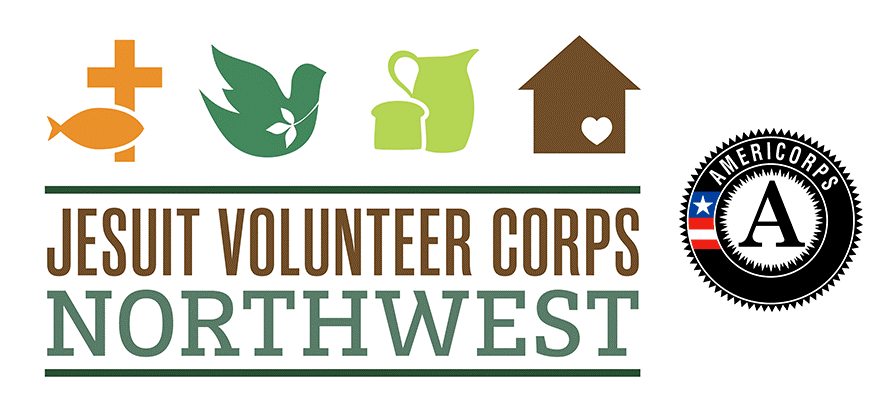 IMPORTANT TASKS!2017-2018Ya gotta absolutely, positively, unequivocally, do the following for a successful service year!17-18 JVC Northwest AmeriCorps Program Service Year TasksOnCorps Reporting - http://jvcnorthwest.oncorpsreports.com/Timesheets must be submitted and approved for each month of service to reach at least 1700 hoursDue by the 5th of each monthDirect service activity reports must be submitted for each month of serviceDue by the 5th of each monthVolunteer mobilization reports must be submitted for each month of service, even if you do not mobilize/recruit volunteers. (Just put 0’s in the boxes and in the comments section, write “I do not manage volunteers)Due by the 5th of each monthOne or more Great Story/Impact Snapshot must be submitted for the service yearDue by May 1Performance Measures - Submit performance measure data for your assigned measureCapacity Building – Two capacity building projects must be completed and forms submitted. One Organizational Pre Assessment and one Organizational Post Assessment must be submitted.Organizational Pre Assessment- due Nov. 10Project 1 Planning Form- due Nov. 10Project 1 Completion Form- due Feb. 16Once completion form is submitted, JV must notify site supervisor to submit confirmation formProject 2 Planning Form- due Feb. 16Project 2 Completion Form- due May 18Once completion form is submitted, JV must notify site supervisor to submit confirmation formOrganizational Post Assessment- May 31 (form available closer to due date)Education (Academic Support) - Monthly tracking forms must be emailed to AmeriCorps Program Manager, Rebecca Sutton-Kanyako at rsutton@jvcnorthwest.org, through service end with follow up rating forms due in April/MayDue by the 5th of each monthEducation (Teacher & Academic Support) - Complete the Fall Baseline Student Rating Form and the Spring Follow Up Student Rating FormEmail forms to AmeriCorps Program Manager, Rebecca Sutton-Kanyako at rsutton@jvcnorthwest.orgHealth - Monthly tracking forms must be emailed to AmeriCorps Program Manager, Rebecca Sutton-Kanyako at rsutton@jvcnorthwest.org, through service endDue by the 5th of each monthEvaluations - Your Site Supervisor will receive an evaluation form one month before form is due. You will need to fill out the form with them, sign, and date the documentMid-Term Evaluation submitted to AmeriCorps Program Manager by Friday February 16thYear-End Evaluation submitted to AmeriCorps Program Manager by:Mid-May, if your term of service ends in MayMid-June, if your term of service ends in JuneMid-July, if your term of service ends in JulyTasks to Compete at END OF THE YEAR in the AmeriCorps Portal to officially exit (https://my.americorps.gov/mp/login.do) Fill out your portion of the Exit Form and certify your hours of serviceComplete the AmeriCorps Member Exit Survey (this should be automatically prompted after you exit the portal and/or via your person email)Resource Website – To access AmeriCorps related instructions and documents throughout your service year, please visit http://jvcnorthwest.org/jvresources. Password is NeverGiveUp